chicken					butter					porkfish						noodles					riceeggs 					water					breadfruit					     vegetables				beeftea						coffee				    ice cream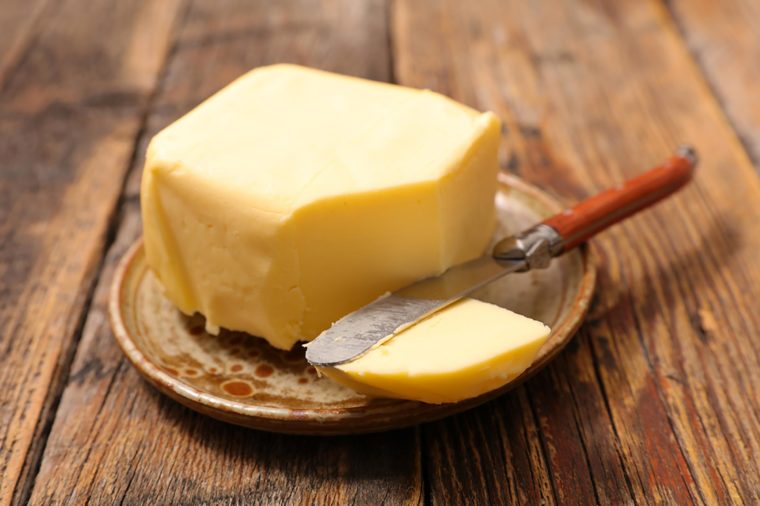 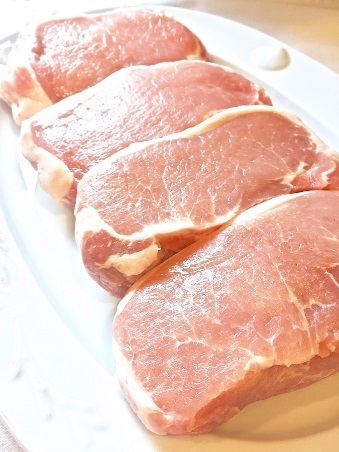 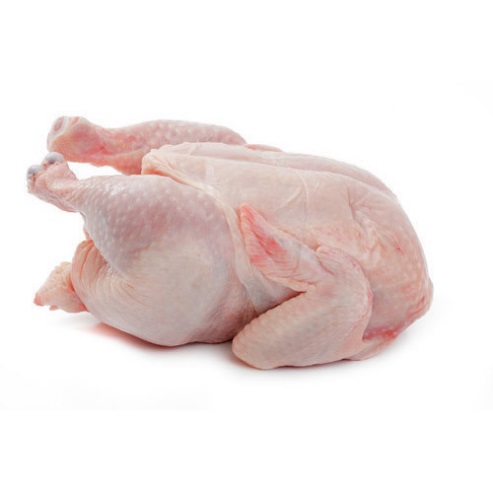 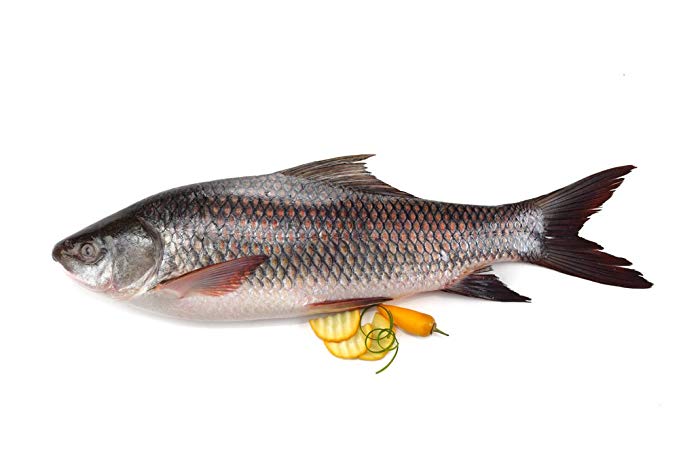 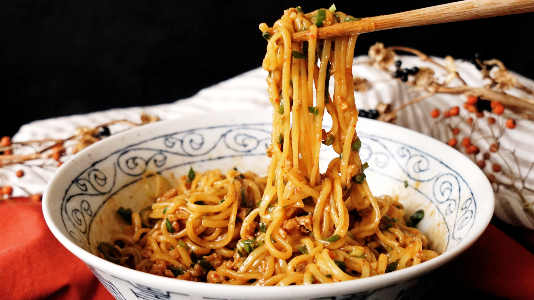 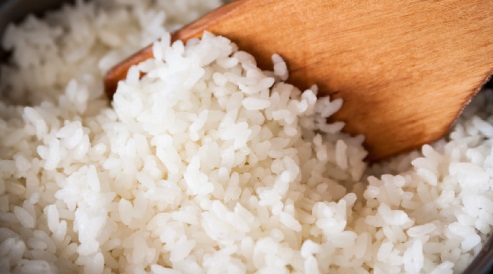 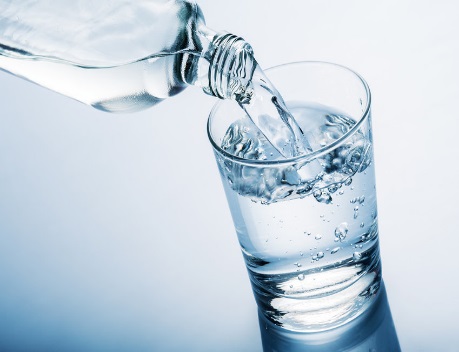 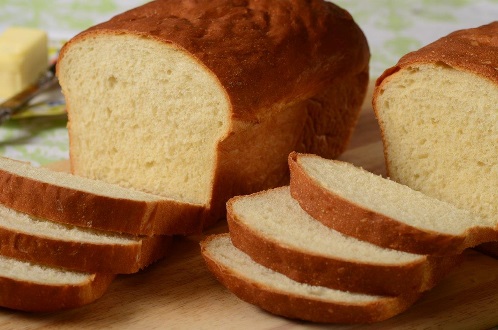 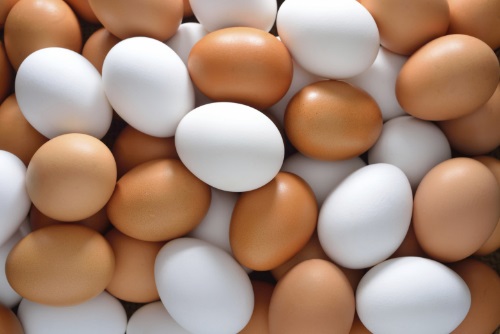 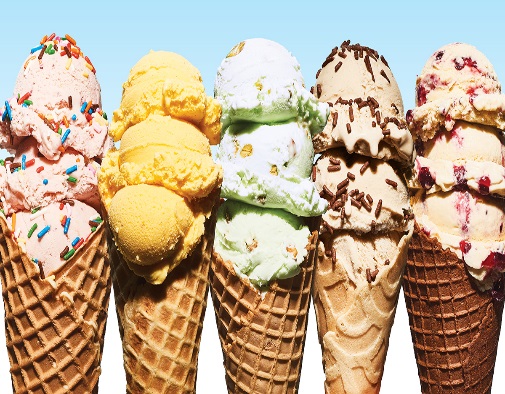 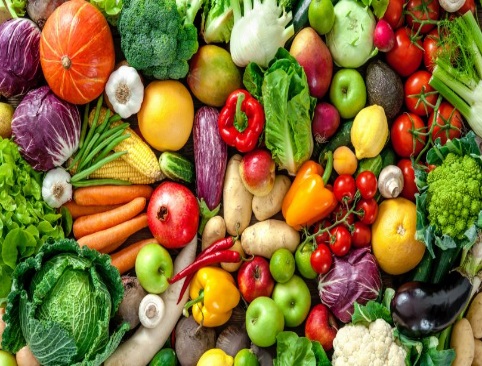 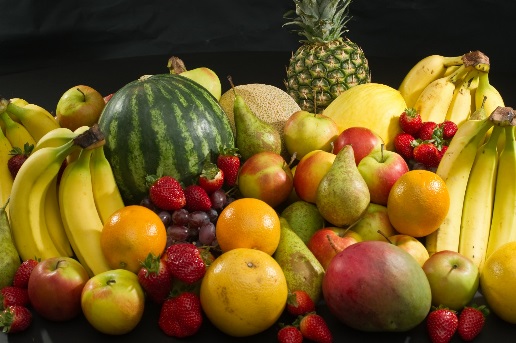 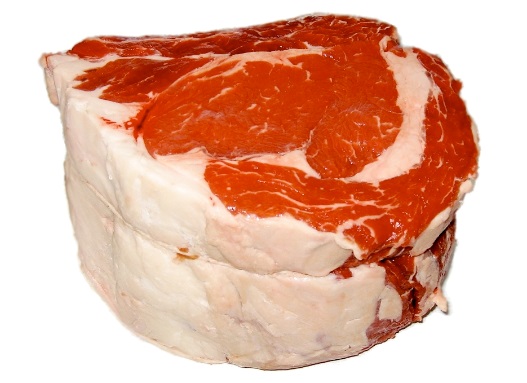 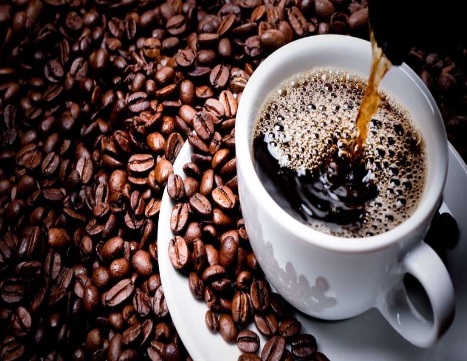 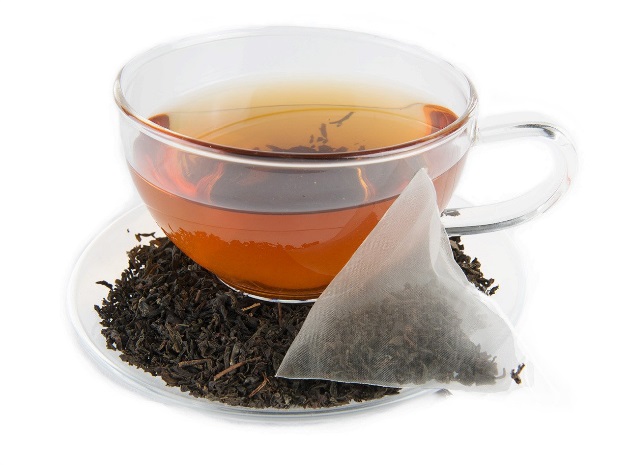 